Business Administration: Associate in Science – Non - TransferBusiness Administration degrees are among the most popular college programs in the United States and with good reason. Equipped with a versatile degree, students can potentially launch a career in any industry, from marketing to manufacturing, accounting to analytics.Please see a Pathways Counselor: Create an education plan customized to meet your needs.  Contact a CounselorTransfer Majors/Award FocusBusiness Administration, A.S.-T CSU, CSUSM, UCBusiness Administration, Non-transfer A.S.Accounting CertificateBusiness Administration CertificateSmall Business/Entrepreneurship CertificateGE Pattern/UnitsGE Pattern: Option ATotal Units: 61Program maps indicate the major coursework and recommended general education courses to fulfill your degree in 2 years (approximately 15 units/semester or 30 units/year). Some of the courses listed may be substituted by another course.  Please view these options in the official course catalog.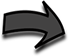 Semester 1												16 UnitsSemester 2												15 UnitsCareer OptionsGeneral and Operations Manager (B)Management Analyst (B, M)Financial Adviser (B, M)Find more careers: msjc.emsicc.comRequired Education: SM: some college; C: Certificate; A: Associate, B: Bachelor’s, M: Master’s; D: DoctorateFinancial AidFinancial aid is determined by the number of credit hours you take in a semester.  Maximize your financial aid by taking 12-15 units per semester.Semester 3												15 UnitsSemester 4												15 UnitsWork ExperienceSign up for a special project or internship opportunity.  Gain work experience and earn credits.COURSETITLEUNITBADM-103Introduction to Business3ENGL-101College Composition 4ART-104World Art3CSCR-100College Success and Career Readiness 3COMM-100Public Speaking3COURSETITLEUNITACCT-124Financial Accounting - Principles of Accounting I3ECON-201Principles of Macroeconomics3PS-101Introduction to American Government and Politics3MGT-500Introduction to Management 3MATH-140Introduction to Statistics3COURSETITLEUNITACCT-125Managerial Accounting-Principles of Accounting II3BADM-104Business Communications3ECON-202Principles of Microeconomics3ENVS-100Humans and Scientific Inquiry3MGT-520Principles of Marketing Management 3COURSETITLEUNITBADM-201Legal Environment of Business3MGT-760Elements of Supervision (formerly MGT-098)3BADM-530Small Business Entrepreneurship (formerly BADM-150)3ACCT-628Federal Income Tax Accounting (formerly ACCT-128)3MGT-505Organizational Behavior (formerly MGT-108)3